KKCL London - Harrow School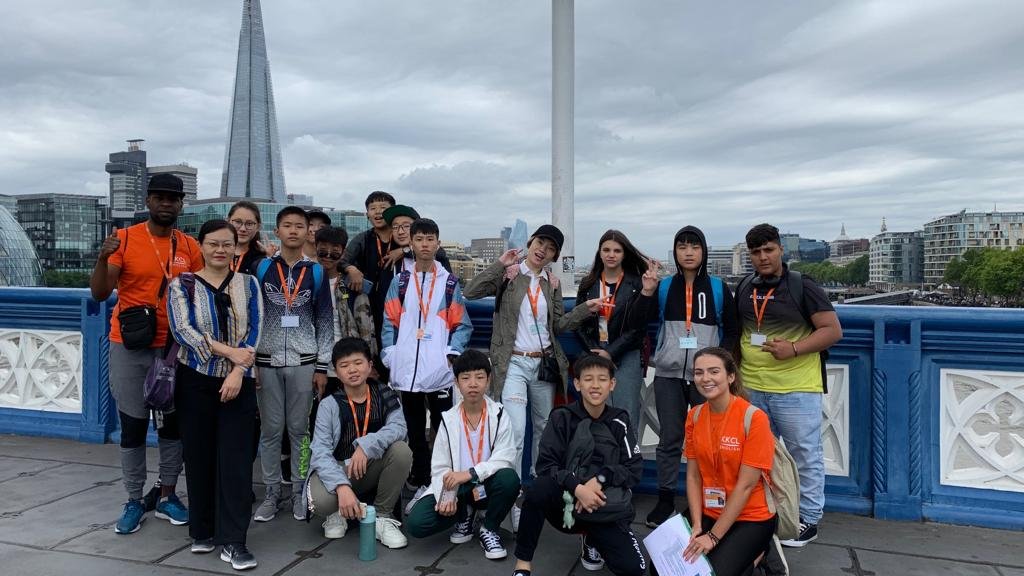 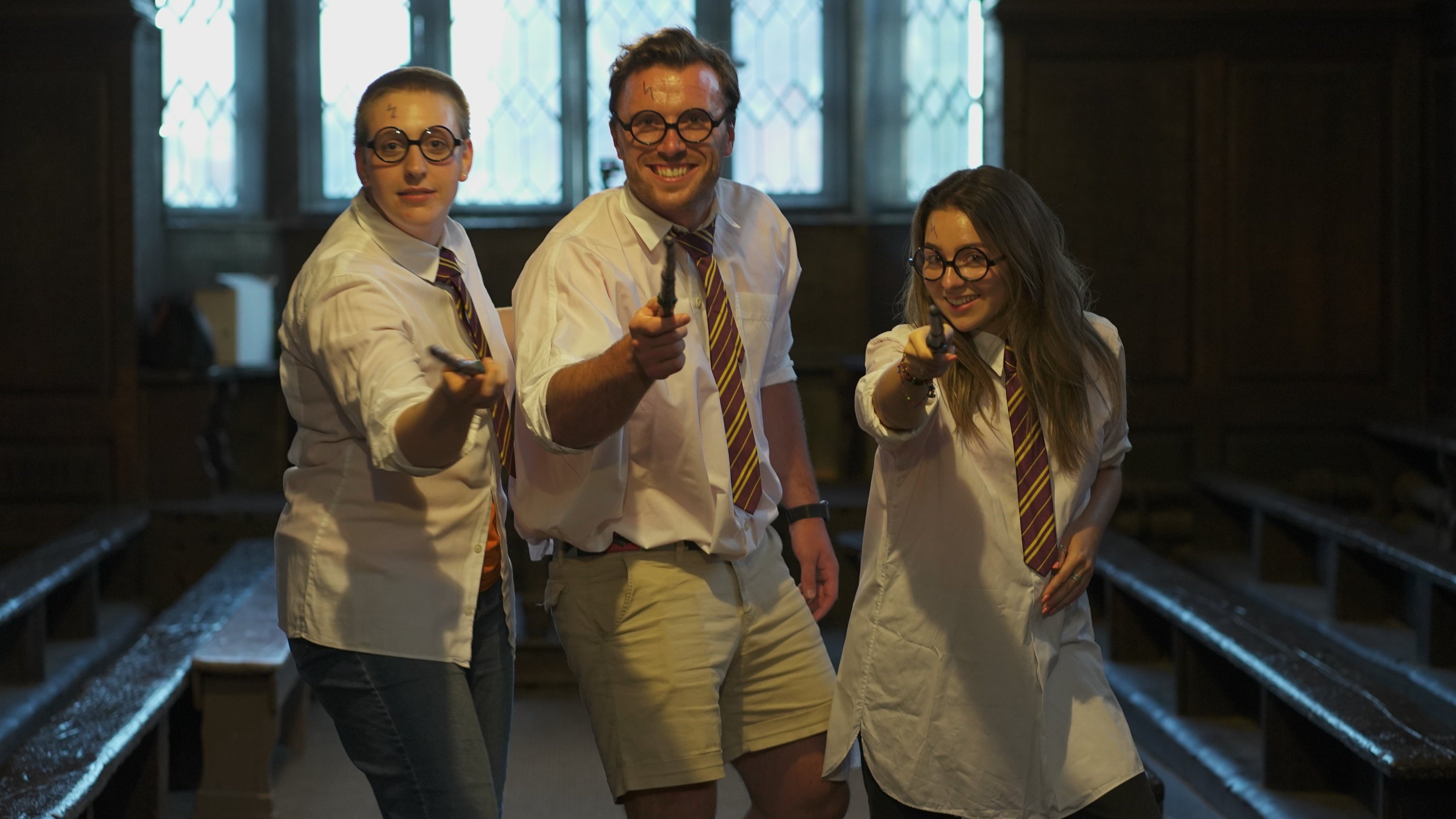 5 High St, Harrow HA1 3HP, UK, from 12 to 17 ageDescriptionWhy choose this programInfrastructureSport infrastructureHobbies and clubsWhat else included in the program priceRecommended arrival cityЛондонSample timetableFor booking please go to www.travelclass.org Course intensity15AccommodationHost familyRoom typeTwinBathroom facilitiesSharedMealsBreakfast, Lunch and DinnerExcursions per week3Weekday excursions1Full day excursions2MorningAfternoonEveningDay 1ArrivalHarrow School Welcome Tour & Induction (New Students Only) #Speech RoomDowntimeDay 2Level Test and InductionGo Create! EnglishSportDay 3City Visit > Day-trip to Cambridge/Oxford/Brighton/BathAll DayIce Breaking & British Culture NightDay 4Go Create! EnglishSport & Games >Swimming/Tennis/Touch Rugby/VolleyballKKCL DiscoDay 5Full Day Excursion > National Gallery > Trafalgar Square> Heart of London Walking TourFilm NightDay 6Full Day Excursion >British Museum* >Oxford Street>Parks and Palaces >Piccadilly CircusQuiz NightDay 7Go Create! EnglishGo Create! EnglishBBQ PartyDay 8Sport > Rock Climbing/Assault Course for Adventure /BasketballLocal Visit > Explore Harrow & Harrow Town Centre OR >SwimmingDowntimeDay 9Go Create! EnglishGo Create! EnglishOutdoor Football & TennisDay 10City Visit > Day-trip to Cambridge/Oxford/Brighton/BathAll DayEnglish Master Class at 4th Form RoomDay 11Go Create! EnglishSport & Games >Swimming/Tennis/Touch Rugby/VolleyballKKCL DiscoDay 12Full Day Excursion >Natural History Museum >Kensington Palace >Primrose Hill >Abbey RoadFilm NightDay 13Full Day Excursion >Boat trip to Greenwich* >National Maritime MuseumPoetry & Drama NightDay 14Go Create! EnglishGo Create! EnglishGraduation Ceremony & Formal Supper